At tro er at være tro3.s.e. helligtrekongerHoulbjerg kirkeSalmer: 52,101,51,,403,477,427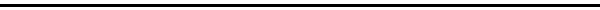 Kære menighedDet er især udgangen af de to historier, der interesserer mig, som gør mig nysgerrig og får mig til at tænke mig om en ekstra gang. Her siges der nemlig noget om tro. Det er en af de ting jeg gerne ville kunne sige noget godt og rigtigt om. Tro. Udgangen på de to beretninger om helbredelse er Jesu forbavselse over de to personers tro, som de har vist ham.Så stor en tro har jeg ikke fundet hos nogen i Israel, siger Jesus.Det jeg ikke kan lade være med at tænke på, det er at indholdet i den tro først og fremmest er meget menneskeligt. Det er ikke en tro som er nedskrevet i en trosbekendelse, for de viser den lang tid før den bliver opfundet i det tredje århundrede. Det har heller ikke noget med gennemtænkt teologi og dogmatik. Det er ikke en af de grundpiller i en kirkes historie, som danner udgangspunkt for dens liv og afgrænser den i forhold til andre.Akkurat som vi i disse uger oplever det, hvor der heftigt i kirkelige kredse diskuteres dåbsteologi med henvisning til både den gamle kirkefader Augustin og til Luther og til kirkens bekendelsesskrift fra reformationen, Confessio Augustana. Og alle lader som om det er en handling, der kan redegøres for som var det en ligning der kan gå op. Og hvor nogle er så sikre på deres eget standpunkt at de er parate til at gøre andres tro ringere.”Lad de små børn komme til mig, det må I ikke hindre dem i, for Guds rige er deres!” – gentager vi med et Jesusord fra det ny testamente i dåbsritualet. Hvordan redegøre for en kærlighedshandling? Et kærlighedstegn?Også her tror jeg det er vigtigt at være helt nede i det menneskelige for at forstå, hvad vi forbinder med dåben.Men altså – troen. Når vi bliver spurgt om vi er troende, så er det så svært at svare på. Nej, svarer jeg, jeg tror ikke på en personlig Gud som kommer reder lige mig. Nej, jeg tror ikke på at Gud er en gammel mand med hvidt skæg som er i Himlen. Nej, jeg tror ikke på at vi kan gå på vandet, hvis bare vi tror nok. Nej, det har slet ikke noget med det at gøre.Jeg arbejdede også med det sidste søndag, hvor jeg forsøgte at sige noget om det ord Gud. At vi måske i stedet for Gud kan sige at det er det samme som vores længsel efter mening. Vores håb om at der bliver sammenhæng i vort liv, at vi søger en helhed. Det er for mig meget forbundet med at tænke ordet Gud.Jeg tror vi nærmer os det meget, når vi har fat i ordet tro. Jeg kan sagtens, positivt sige ja til at jeg tror, at jeg er et troende menneske, at jeg dagligt længes efter at se en større sammenhæng, at jeg dagligt med taknemmelighed modtager alt det som er blevet givet mig, at det alt sammen er en gave, som jeg har ansvar for og som jeg tror i sidste ende er en gave fra livet selv, fra den Gud jeg tror på er den sidste og store sammenhæng.Forsøger vi at sætte os ind i de menneskers liv, som den dag for to tusinde år siden viste deres tro, så var det så menneskeligt som det overhovedet kunne være. At tro er ikke at give op, det er at blive ved med at tro på at jeg kan få et liv, hvor jeg ikke er jaget ud af samfundet – som den spedalske var det. Selvom det så ganske umuligt ud for ham, så gav han ikke op. Hver gang der bare var en lille gnist af håb, tog han fat i det og bad om et mirakel. At tro er at være fyldt med håb til livet, at der er et håb inderst i ens hjerte der bliver ved med at tro det bedste. Livet det må være det vigtigste. Jeg vil aldrig give op med at tro på det. Det vil lykkes til sidst.Og den romerske officer havde det på akkurat samme vis bare på et andet menneskes vegne. En tjener som var lammet og lå med store lidelser. Det er ikke til at holde ud. Der må kunne gøres noget. Lige meget hvad. Den romerske officer tror på det. tror på at livet skal være det vigtigste.Så altså det er tro. Det er ikke at kunne forklare hvert eneste led i trosbekendelsen med lange dogmatiske og teologiske udredninger hvor andre kan komme og kaste sig over os og sige, at vi ikke tror på den rigtige måde.Tro er at være tro mod livet. Håbe og tro og forvente det bedste. Det er blevet foreslået at lave en studiekreds her i sognet som blandt andet skulle handle om de trosbekendelser, som blev skrevet i forbindelse med udsendelsen i DR som hedder Tidsånd, som styres så fint af Christoffer Emil Bruun. En af dem lyder sådan her. Og den synes jeg nærmer sig lidt den tro, som vi kan genfinde hos dagens to hovedpersoner.Den er skrev af salmedigteren Simon Grotrian:Vi tror på Jesus Kristus, vores bror og frelser, som vil samle os alle i Paradis, når dette liv er forbi, og som har vundet over Djævelen, vores værste fjende. Vi tror, at al lidelse og smerte vil forsvinde, og at Dommedag vil rense os for enhver tvivl og synd. Vi tror på Gud, vores far i Himlen, som har skabt os og alt det gode, vi ser, han som mætter os og er kærlighed. Vi tror på Helligånden, der giver os vort åndedræt og holder den levende samtale i gang. Vi tror på Folkekirken som et ståsted og hjem for alle fortabte. Vi tror på, at verden er begyndelse, og at alt skal blive nyt. Den kan jeg godt lide og den ville jeg kunne bruge til enhver gudstjeneste.At ingen er troende i dagens Danmark, det er nok den største fake news nogensinde. At kirken gennem så mange år har læst så fine tekster som dem vi har hørt i dag, betyder at der sker noget med mennesker. Her får vi simpelthen holdt et fint billede op af, hvad det vil sige at være et anstændigt menneske. Det handler om ikke at være partisk, ikke at lade sig bestikke, men skaffe den faderløse og enken ret, og som elsker den fremmede og giver ham føde og klæder. Og det handler om at tænke på, hvad der er rigtigt for alle mennesker. Om ikke at lade sig overvinde af det onde, men at overvinde det onde med det gode.Forfatteren Jens Christian Grøndahl siger det meget enkelt et sted: ”Måske er min tro ikke en størrelse, som der findes et autoritativt religiøst sprog for, men jeg oplever, at når jeg har håbet allermest, har der ligget en tro i det. Og når jeg har elsket allermest, så har der også ligget en tro i det.”Vi må elske livet så meget at der ligger en kæmpe tro i den kærlighed. På samme måde må vi elske hinanden og det vi arbejder med. Og sådan tror jeg, at der er rigtig mange der lever. Og det vil sige, at der er rigtig mange troende. Uden at de ved af det.Jens Christian Grøndahl siger i samme interview:”Man kan sige, at kristendommen har sejret i en grad, så den nærmest er diffundere ud i menneskers måde at være på i en grad, så det slet ikke er nødvendigt at gå i kirke. Det danske samfund er i langt dybere grad, end vi er os bevidste, formet og præget af den lutheranske kristendom. Fra vores forvaltning af velfærdsstaten og det socialdemokratiske menneskesyn, som er dybt kristent, til vores omgang med hinanden, hvor mennesker, der ikke nødvendigvis kender hinanden, igen og igen manifesterer en spontan tilskyndelse til at tage sig af hinanden.”Så vidt Grøndahl som måske nok lige snævrer menneskesynet lidt ind, hvis det kun gælder socialdemokratiet. Men at kristendommen er diffunderet ud, - hvilket bare betyder, at den er strømmet ud i mennesker måde at være på – det tror jeg han har helt ret i. Men jeg tror ikke han har ret i, at det slet ikke er nødvendigt at gå i kirke mere. For vi står hele tiden i fare for at glemme, hvad der er det vigtigste i vores tro, nemlig at vi aldrig må opgive at tro på livet og ikke mindst at tro på de andres liv.At tro er at være tro. Amen